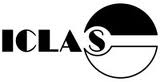 ICLAS NewsNovember, 2020The ICLAS Governing Board met via Zoom on October 22 and 23, 2020. On October 24 we held our first virtual ICLAS General Assembly, with 38 persons in attendance, representing 35 ICLAS member nations and organizations. COVID19 has curtailed many of our members’ planned activities, but we look to the important role laboratory animal science plays in conquering this virus, and we are resolved to continue supporting our members’ work.You may see the minutes of the General Assembly at https://media-01.imu.nl/storage/iclas.org/7405/iclas-general-assembly-2020-minutes-signed.pdfSome highlights of the General Assembly include	--A decrease in annual fees for Scientific Members with fewer that 100 members in their association. Annual membership fees for these small associations are set at €1 per member. This change will reduce financial burden on new and small associations which can encourage ICLAS membership.	--Six scholarships in the ICLAS Veterinary Scholarship Program for 2021. Since 2014, this program provides financial assistance to veterinarians to complete an on-line certificate or degree in Laboratory Animal Science or Medicine. This year as our board was unable to meet in person, we are applying saved travel funds to the generous support of program sponsors to provide additional scholarships. ICLAS has 5 Regional Committees, and we plan to offer one scholarship to the best qualified candidate in each region (Oceania, Europe, Asia, Africa, Americas) and one scholarship to the next best qualified candidate. Please see the ICLAS web page for information and application forms at https://iclas.org/iclas-scholarship-program-for-veterinarians/	--Updated ICLAS Web Page ICLAS has transitioned to a new web page with additional features. Coming soon we will have community platforms to facilitate member interactions. As ICLAS updates our database, we request your help with two items. Please provide us the name and email address of the representatives of your organization to contact:to receive the annual invoice from ICLAS for membership dues paymentsto receive ICLAS news and business updates, and participate in the community forum on the web page.Please respond to info@iclas.org no later than December 10, 2020.  Thank you for your assistance with this request.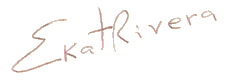 Ekaterina Akimovna Botovchenco Rivera, DVM, PhDICLAS- Secretary Generalinfo@iclas.org